GEMEINDE EBERSDORF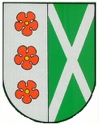 Bezirk Hartberg-Fürstenfeld / Steiermark / ÖsterreichTel.: 03333/ 2341-0  oder 0664/130 30 86            FAX.: 03333/2341-4           E-Mail: gde@ebersdorf.gv.at         Homepage: www.ebersdorf.euBAUANSUCHEN IM VEREINFACHTEN VERFAHRENgemäß § 20 Z 2 lit e-k, Z 5 und Z 7 Steiermärkisches Baugesetz2e) 	Werbe- und Ankündigungseinrichtungen (Tafeln, Schaukästen, sonstige Vorrichtungen und Gegenstände, an denen Werbungen und Ankündigungen angebracht werden können, Bezeichnungen, Beschriftungen, Hinweise);2f)	Umspann- und Kabelstationen, soweit es sich um Gebäude mit einer bebauten Fläche von mehr als 40 m² handelt;2g)	Einfriedungen mit einer Höhe von mehr als 1,5 m oder Stützmauern mit einer Ansichtshöhe von mehr als 0,5 m, jeweils über dem angrenzenden natürlichen Gelände, sowie Stützmauern mit einer aufgesetzten Einfriedung, jeweils mit den zuvor angeführten Höhen und einer Gesamthöhe von mehr als 2,0 m;2h)	Feuerungsanlagen für feste oder flüssige Brennstoffe von über 8 kW bis 400 kW Nennheizleistung einschließlich von damit allenfalls verbundenen baulichen Änderungen oder Nutzungsänderungen sowie deren Brennstofflagerungen;2i)	sichtbaren Antennen- und Funkanlagentragmasten;2j)	baulichen Anlagen für Reitparcours oder Hundeabrichteplätze;2k)	Solar- und Photovoltaikanlagen bis zu einer Kollektorleistung von insgesamt nicht mehr als 50 kWP (Kilowatt Peak) und einer Höhe von über 3,50 m;5. 	die Durchführung von größeren Renovierungen (§ 4 Z 34a) bei bestehenden Kleinhäusern;6.	der Abbruch von Gebäuden, ausgenommen Nebengebäude;7.	die länger als drei Tage dauernde Aufstellung von Fahrzeugen und anderen transportablen Einrichtungen, die zum Aufenthalt oder Nächtigen von Personen geeignet sind, wie insbesondere Wohnwagen, Mobilheime und Wohncontainer, außerhalb von öffentlichen Verkehrsflächen, Abstellflächen, Garagen oder außerhalb von nach § 33 Abs. 3 Z 1 Steiermärkisches Raumordnungsgesetz 2010 als Sondernutzung festgelegten Campingplätzen.HINWEIS: Bitte füllen Sie alle Felder korrekt aus. Die mit einem * gekennzeichneten Felder sind verpflichtend auszufüllen. Für alle Datumseingaben gilt das Format „TT.MM.JJJJ“. Sie können das Formular direkt am Bildschirm ausfüllen und danach ausdrucken. Angaben zu den Bauwerbern/innenOrt des BauvorhabensArt des BauvorhabensDatum und Unterschrift der Bauwerber/innen (bei juristischen Personen firmenmäßige Unterzeichnung mit Stampiglie)Firmenmäßige Zeichnung (wenn der/die Antragsteller/in eine juristische Person ist)Firmenbuch-Nr.Die Zeichnungsberechtigten (bitte in Blockschrift)  Bevollmächtigter/e Vertreter/inZustimmungserklärung der Grundeigentümer/innen oder Bauberechtigten 
(wenn die Bauwerber/innen nicht selbst Grundeigentümer/innen oder Bauberechtigte sind)Erforderliche Unterlagen gemäß § 33 Stmk. Baugesetz 	Amtliche Grundbuchabschrift (nicht älter als 6 Wochen)	Amtlicher Katasterauszug 	Nachweis eines Grundstückes	Angaben über die Bauplatzeignung gemäß § 5 Stmk. Baugesetz (eigenes Formblatt)Projektunterlagen (in 2-facher Ausfertigung)	Lageplan M 1:1000 – mit grün eingetragener 30,0 m-Bereichslinie	Grundrisse M 1:100	Schnitte M 1:100	Ansichten M 1:100	Bruttogeschossflächenberechnung in überprüfbarer Form	Dichteberechnung in überprüfbarer Form	Baubeschreibung (in 2-facher Ausfertigung)	Auszug aus dem Firmenbuch (wenn der Bauträger eine juristische Person ist)	Bestätigung des/der Planverfassers/in über die Einhaltung aller baurechtlichen Anforderungen	Erforderliche Zustimmung bzw. Bewilligung der Straßenverwaltung nach den landesstraßenrechtlichen Bestimmungen Wichtiger Hinweis: Pläne und Baubeschreibungen sind von den Bauwerber/innen, von den Grundeigentümern/innen oder Bauberechtigten und den befugten Verfassern/innen der Unterlagen unter Beisetzung ihrer Funktion zu unterfertigen. Familienname/Firma *TitelVorname *Adresse *Haus-Nr. *Ort *PLZ *Telefon MobilFaxE-Mail Straße *Nr. *KG *Gst. Nr.EZGst. Nr.EZOrtDatumUnterschriftOrtDatumUnterschriftFamilienname/Firma Akad. GradVorname Adresse Haus-Nr. Ort PLZVollmacht vom Datum UnterschriftName/Firma Adresse Unterschrift / firmenmäßige Unterzeichnung Name/Firma Adresse Unterschrift / firmenmäßige Unterzeichnung Name/Firma Adresse Unterschrift / firmenmäßige Unterzeichnung 